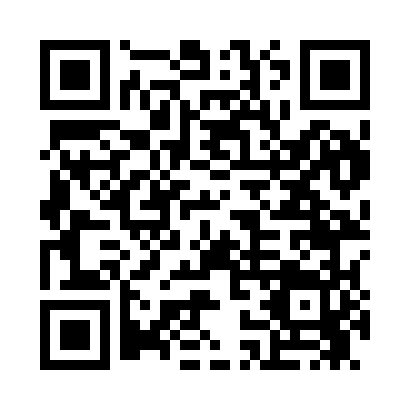 Prayer times for Cartin, Pennsylvania, USAMon 1 Jul 2024 - Wed 31 Jul 2024High Latitude Method: Angle Based RulePrayer Calculation Method: Islamic Society of North AmericaAsar Calculation Method: ShafiPrayer times provided by https://www.salahtimes.comDateDayFajrSunriseDhuhrAsrMaghribIsha1Mon4:025:411:115:118:4210:202Tue4:035:411:125:118:4210:203Wed4:045:421:125:118:4210:204Thu4:045:421:125:118:4110:195Fri4:055:431:125:118:4110:196Sat4:065:441:125:128:4110:187Sun4:075:441:125:128:4010:188Mon4:085:451:135:128:4010:179Tue4:095:461:135:128:4010:1610Wed4:105:461:135:128:3910:1611Thu4:115:471:135:128:3910:1512Fri4:125:481:135:128:3810:1413Sat4:135:481:135:128:3810:1314Sun4:145:491:135:128:3710:1215Mon4:155:501:135:128:3710:1116Tue4:165:511:145:128:3610:1017Wed4:175:521:145:118:3510:0918Thu4:195:521:145:118:3510:0819Fri4:205:531:145:118:3410:0720Sat4:215:541:145:118:3310:0621Sun4:225:551:145:118:3210:0522Mon4:235:561:145:118:3210:0423Tue4:255:571:145:118:3110:0224Wed4:265:581:145:108:3010:0125Thu4:275:581:145:108:2910:0026Fri4:295:591:145:108:289:5927Sat4:306:001:145:108:279:5728Sun4:316:011:145:098:269:5629Mon4:326:021:145:098:259:5530Tue4:346:031:145:098:249:5331Wed4:356:041:145:088:239:52